"Об дополнении  утверждения Проекта устройства общественных кладбищ, расположенных на территории Пимено-Чернянского сельского поселения Котельниковского муниципального района Волгоградской области»В соответствии с Федеральным законом от 06.10.2003 г. № 131-ФЗ «Об общих принципах организации местного самоуправления в Российской Федерации»,   Уставом Пимено-Чернянского сельского поселения Котельниковского муниципального района Волгоградской области,  Администрация Пимено-Чернянского  сельского поселения Котельниковского муниципального района Волгоградской области постановляет:Дополнить утверждение Проекта устройства общественных кладбищ, расположенных на территории Пимено-Чернянского сельского поселения Котельниковского муниципального района Волгоградской области.Настоящее постановление вступает в силу со дня его  подписания и подлежит обнародованию в порядке, предусмотренном п.2 статьи 32 Устава Пимено-Чернянского сельского поселения.Глава Пимено-Чернянского  сельского поселения                                                                                 О.В. КувшиновУТВЕРЖДЕН постановлением администрации Пимено-Чернянского сельского поселения                 от 17.06.2022 г. № 26(Приложение)Проектустройства общественных кладбищ, расположенных на территории Пимено-Чернянского сельского поселения Котельниковского муниципального района Волгоградской областиПаспорт ПроектаВведение          Потребность в разработке Проекта устройства общественных кладбищ, расположенных на территории Пимено-Чернянского сельского поселения Котельниковского муниципального района Волгоградской области  (далее – Проект) обусловлена необходимостью реализации  закона № 131-ФЗ от 06.10.2003 «Об общих принципах организации местного самоуправления в Российской Федерации», Федерального закона от 12.01.1996 №8-ФЗ «О погребении и похоронном деле».           Проект содержит  чёткое представление  о  целях, ресурсах, потенциале  и об основных направлениях устройства общественных кладбищ на настоящее время, а также на  среднесрочную перспективу.           Цели развития поселения и проектные мероприятия, а также необходимые для их реализации ресурсы, обозначенные в Проекте,  могут ежегодно корректироваться и дополняться в зависимости от складывающейся ситуации, изменения внутренних и внешних условий.Выявление обеспеченности поселения в имеющихся и функционирующих на территории поселенияобщественных кладбищах2.1. Административное деление           В состав Пимено-Чернянского сельского поселения Котельниковского муниципального района Волгоградской области        (далее – Поселение) входят кроме               административного центра –  хутор Пимено-Черни – два населенных пункта: х. Нижние Черни и ж\д ст. ГремячаяРасстояние от   хутора Пимено-Черни до районного центра г. Котельниково  - 30                км, до  регионального центра г. Волгоград - 176 км.          Общая площадь Поселения составляет    21835,1          га. Численность населения по данным на 01.01.2021 года составила    1406        человека, в том числе: х. Пимено-Черни – 1031 чел., х. Нижние Черни – 367 чел., ж\д ст. Гремячая – 8 чел2.2.Наличие общественных кладбищ, сложившееся осуществление захоронений.          На территории Пимено-Чернянского сельского поселения захоронения осуществляются:  - умерших граждан, проживавших в х. Пимено-Черни– на существующих двух кладбищах традиционного типа в х. Пимено- Черни  площадью 1,9 га, количество мест захоронения - 566;- умерших граждан, проживавших в х. Нижние -Черни – на существующем кладбище традиционного типа   х. Нижние- Черни площадью 0,316 га, количество мест захоронения – 260;-  умерших граждан, проживавших в ж/ станция Гремячая, на существующем кладбище традиционного типа  на ст. Гремячая площадью 0,09 га, количество мест захоронения - 69.2.3. Расчет общественных кладбищ на расчетный срок(расчет произведен в соответствии с Приказом комитета строительства Волгоградской области от 21.03.2016г №114-ОД « Об утверждении региональных нормативов градостроительного проектирования Волгоградской области», утвержденных местных нормативов градостроительного проектирования Котельниковского муниципального района Волгоградской области)2.4. Обеспеченность Поселения в имеющихся и функционирующих на территории поселения общественных кладбищах           Из расчета выявлено, что во всех населенных пунктах Пимено-Чернянского сельского поселения,  площадь существующих кладбищ не превышает нормативную, но в х. Нижние-Черни есть необходимость в новой территории площади в границах населенного пункта для обустройства новых кладбищ. Выводы:          1.Мероприятия по обустройству новых территорий под общественные кладбища не планируются.          2.Необходимо выявить соответствие имеющихся и функционирующих кладбищ Пимено-Чернянского сельского поселения   санитарно-эпидемиологическим правилам и нормативам,  возможность соблюдения гигиенических требований при организации захоронений и правил эксплуатации кладбищ.Выявление соответствия к размещению имеющихся ифункционирующих кладбищ  гигиеническим требованиям,санитарно-эпидемиологическим правилам и нормативам          Гигиенические требования к размещению, устройству и содержанию кладбищ утверждены постановлением Главного государственного санитарного врача Российской Федерации от 28.06.2011 №84 «Об утверждении СанПиН 2.1.2882-11 «Гигиенические требования к размещению, устройству и содержанию кладбищ, зданий и сооружений похоронного назначения»».Выводы:          1.Имеющиеся и функционирующие на территории Пимено-Чернянского сельского поселения кладбища соответствуют гигиеническим требованиям к размещению кладбищ.           2. С целью соблюдения гигиенических требований при организации захоронений и правил эксплуатации кладбищ необходимо определить мероприятия по устройству имеющихся и функционирующих на территории Пимено-Чернянского сельского поселения кладбищ. 4. Определение мероприятий по устройству имеющихся и функционирующих на территории поселения кладбищ с целью соблюдения гигиенических требований при организации захоронений и правил эксплуатации кладбищ5. Выполнение мероприятий по устройству имеющихся и функционирующих на территории Пимено-Чернянского сельского поселения кладбищ6.   Оценка эффективности мероприятий Проекта    Выполнение включённых в Проект мероприятий при условии разработки эффективных механизмов их реализации   позволит соблюсти гигиенические требования при организации захоронений и правил эксплуатации кладбищ с целью реализацию гражданами права на благоприятную среду обитания, гарантированного Конституцией Российской Федерации.7.    Организация  контроля  за реализацией проекта        Организационная структура управления Проектом базируется на существующей схеме исполнительной власти  сельского поселения.         Общее руководство осуществляет глава поселения, в функции которого в рамках реализации Проекта входит определение приоритетов, постановка оперативных и краткосрочных целей Проекта.                      Оперативные функции по реализации Проекта осуществляют штатные сотрудники администрации  поселения под руководством главы  сельского поселения.           Глава  поселения осуществляет следующие действия:- рассматривает и утверждает план мероприятий, объемы их финансирования и сроки реализации.          Специалисты администрации поселения осуществляют следующие функции:- контроль выполнение плана мероприятий; - формирование бюджетных заявок на выделение средств из муниципального бюджета поселения; - подготовка предложений, заявок связанных с выполнением плана мероприятий, с корректировкой сроков, исполнителей и объемов ресурсов по плану мероприятий.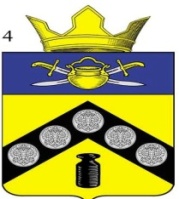 АДМИНИСТРАЦИЯПИМЕНО-ЧЕРНЯНСКОГО СЕЛЬСКОГО ПОСЕЛЕНИЯКОТЕЛЬНИКОВСКОГО МУНИЦИПАЛЬНОГО РАЙОНАВОЛГОГРАДСКОЙ ОБЛАСТИ404365, ул. Историческая, д. 6, х. Пимено-Черни, Котельниковского р-на, Волгоградской обл., тел\факс 7-23-67,ОКПО 04126761, ОГРН – 1053458080455, ИНН – 3413008800, КПП – 341301001АДМИНИСТРАЦИЯПИМЕНО-ЧЕРНЯНСКОГО СЕЛЬСКОГО ПОСЕЛЕНИЯКОТЕЛЬНИКОВСКОГО МУНИЦИПАЛЬНОГО РАЙОНАВОЛГОГРАДСКОЙ ОБЛАСТИ404365, ул. Историческая, д. 6, х. Пимено-Черни, Котельниковского р-на, Волгоградской обл., тел\факс 7-23-67,ОКПО 04126761, ОГРН – 1053458080455, ИНН – 3413008800, КПП – 341301001ПОСТАНОВЛЕНИЕПОСТАНОВЛЕНИЕот «17» июня 2022 г.                                          № 26Наименование Проекта:Проект устройства общественных кладбищ, расположенных на территории Пимено-Чернянского сельского поселения Котельниковского муниципального района Волгоградской области  Основание разработки Проекта:Федеральный Закон № 8-ФЗ от 12.01.1996 «О погребении и похоронном деле»;Федеральный закон от 06.10.2003 №131-ФЗ «Об общих принципах организации местного самоуправления в Российской Федерации»;Постановление Главного государственного санитарного врача Российской Федерации от 28.06.2011 №84 «Об утверждении СанПиН 2.1.2882-11 «Гигиенические требования к размещению, устройству и содержанию кладбищ, зданий и сооружений похоронного назначения»»;Устав сельского поселения Заказчик Проекта:

Разработчик Проекта:Администрация  Пимено-Чернянского сельского поселенияАдминистрация  Пимено-Чернянского  сельского поселения Основная цель Проекта:Реализация полномочий администрации Пимено-Чернянского сельского поселения                в части организации ритуальных услуг и содержания общественных кладбищЗадачи Проекта:     1. Выявить обеспеченность поселения в имеющихся и функционирующих на территории поселения общественных кладбищах с целью определения необходимости обустройства новых территорий под общественные кладбища.     2. Выявить:- соответствие имеющихся и функционирующих кладбищ   санитарно-эпидемиологическим правилам и нормативам – по размещению кладбища;- возможность соблюдения гигиенических требований при организации захоронений и правил эксплуатации кладбищ.     3. Определить мероприятия:     - по устройству имеющихся и функционирующих на территории поселения кладбищ;     - по обустройству новых территорий под общественные кладбища.Сроки и этапы реализации Проекта:Срок реализации проекта – 2019 – 2025 г.г.Основные исполнители Проекта:- Администрация  Пимено-Чернянского сельского поселения ;- общественные организации, действующие на территории сельского поселения ;- юридические лица, индивидуальные предприниматели, осуществляющие свою деятельность на территории поселения;- население поселения.Источники финансирования ПроектаПроект финансируется из местного, районного бюджетов. Средства предприятий, организаций, индивидуальных предпринимателей.№ ппНаименованиеЕдиница измеренияПринятые нормативыМинимальная норма- тивная потребность гаВ том числе:В том числе:№ ппНаименованиеЕдиница измеренияПринятые нормативыМинимальная норма- тивная потребность гаСуществующая ситуациятребуется запроек-тироватьКладбище традиционного захоронениягакладбищ традиционного захоронения - 0,24 га на 1 тыс. жителей1Х. Пимено-Чернигакладбищ традиционного захоронения - 0,24 га на 1 тыс. жителей1,040 тыс.чел. х 0,24га =0,2491,9не требуется2Х. Нижние Чернигакладбищ традиционного захоронения - 0,24 га на 1 тыс. жителей0,370 тыс.чел. х 0,24га =0,0880,316требуется новое кладбище3ж\д ст. Гремячаягакладбищ традиционного захоронения - 0,24 га на 1 тыс. жителей0,014 тыс.чел. х 0,24га =0,0030,09не требуется4х.Пимено-Чернигакладбищ традиционного захоронения 0,97 га на 1 тыс. жителейне требуется кладбище полностью занятоне требуется 5х.Пимено-Чернигакладбищ традиционного захоронения 0,25 га га на 1 тыс. жителейне требуетсякладбище полностью занятоне требуетсяТребования СанПиН 2.1.2882-11Требования СанПиН 2.1.2882-11Существующее положение на кладбищах Пимено-Чернянского сельского поселенияСуществующее положение на кладбищах Пимено-Чернянского сельского поселенияСуществующее положение на кладбищах Пимено-Чернянского сельского поселенияСуществующее положение на кладбищах Пимено-Чернянского сельского поселенияТребования СанПиН 2.1.2882-11Требования СанПиН 2.1.2882-11Х. Пимено-ЧерниХ. Нижние Черниж\д ст. Гремячаях.Пимено-Черних.Пимено-Чернисо стоянием грунтовых вод менее двух метров от поверхности земли при наиболее высоком их стоянии, а также на затапливаемых, подверженных оползням и обвалам, заболоченныхсоблюдаетсясоблюдаетсясоблюдаетсясоблюдаетсясоблюдаетсяна берегах озер, рек и других открытых водоемов, используемых населением для хозяйственно-бытовых нужд, купания и культурно-оздоровительных целейсоблюдаетсясоблюдаетсясоблюдаетсясоблюдаетсясоблюдаетсяУчасток кладбища должен удовлетворять следующим требованиямиметь уклон в сторону, противоположную населенному пункту, открытых водоемов, а также при использовании населением грунтовых вод для хозяйственно-питьевых и бытовых целейсоблюдаетсясоблюдаетсясоблюдаетсясоблюдаетсясоблюдаетсяУчасток кладбища должен удовлетворять следующим требованиямне затопляться при паводкахсоблюдаетсясоблюдаетсясоблюдаетсясоблюдаетсясоблюдаетсяУчасток кладбища должен удовлетворять следующим требованиямиметь уровень стояния грунтовых вод не менее чем в двух метрах от поверхности земли при максимальном стоянии грунтовых вод. При уровне выше двух метров от поверхности земли участок может быть использован лишь для размещения кладбища для погребения после кремациисоблюдаетсясоблюдаетсясоблюдаетсясоблюдаетсясоблюдаетсяУчасток кладбища должен удовлетворять следующим требованиямимеет каштановую, по механическому составу глинистую почву.соблюдаетсясоблюдаетсясоблюдаетсясоблюдаетсясоблюдаетсяКладбища с погребением путем предания тела (останков) умершего земле (захоронение в могилу, склеп) размещают на расстоянии:от жилых, общественных зданий, спортивно-оздоровительных и санаторно-курортных зон в соответствии с санитарными правилами по санитарно-защитным зонам и санитарной классификации предприятий, сооружений и иных объектовсоблюдаетсясоблюдаетсясоблюдаетсясоблюдаетсясоблюдаетсяКладбища с погребением путем предания тела (останков) умершего земле (захоронение в могилу, склеп) размещают на расстоянии:от водозаборных сооружений централизованного источника водоснабжения населения в соответствии с санитарными правилами, регламентирующими требования к зонам санитарной охраны водоисточниковсоблюдаетсясоблюдаетсясоблюдаетсясоблюдаетсясоблюдаетсяТребования. СанПиН 2.1.2882-11Требования. СанПиН 2.1.2882-11Существующее положение на кладбищах ПоселенияСуществующее положение на кладбищах ПоселенияСуществующее положение на кладбищах ПоселенияСуществующее положение на кладбищах ПоселенияТребования. СанПиН 2.1.2882-11Требования. СанПиН 2.1.2882-11Х. Пимено-ЧерниХ. Нижние Черниж\д ст. Гремячаях. Пимено-Черних.Пимено-Чернип. 2.7.   В проекте устройства кладбищ необходимо предусмотретьналичие водоупорного слоя для кладбищ традиционного типаВодоупорный слой данным Проектом предусмотреть невозможно, так как кладбище уже существует и функционирует, это исторически сложившаяся ситуацияВодоупорный слой данным Проектом предусмотреть невозможно, так как кладбище уже существует и функционирует, это исторически сложившаяся ситуацияВодоупорный слой данным Проектом предусмотреть невозможно, так как кладбище уже существует и функционирует, это исторически сложившаяся ситуацияВодоупорный слой данным Проектом предусмотреть невозможно, так как кладбище уже существует и функционирует, это историческиВодоупорный слой данным Проектом предусмотреть невозможно, так как кладбище уже существует и функционирует, это историческип. 2.7.   В проекте устройства кладбищ необходимо предусмотретьсистему дренажаНет необходимости в системе дренажа из-за отсутствия избыточной влажностиНет необходимости в системе дренажа из-за отсутствия избыточной влажностиНет необходимости в системе дренажа из-за отсутствия избыточной влажностиНет необходимости в системе дренажа из-за отсутствия избыточной влажностиНет необходимости в системе дренажа из-за отсутствия избыточной влажностип. 2.7.   В проекте устройства кладбищ необходимо предусмотретьобваловку территориинет необходимости в обваловке территории кладбища, т.к. кладбища находятся на возвышенности, нет сточных вод нет необходимости в обваловке территории кладбища, т.к. кладбища находятся на возвышенности, нет сточных вод нет необходимости в обваловке территории кладбища, т.к. кладбища находятся на возвышенности, нет сточных вод нет необходимости в обваловке территории кладбища, т.к. кладбища находятся на возвышенности, нет сточных воднет необходимости в обваловке территории кладбища, т.к. кладбища находятся на возвышенности, нет сточных водп. 2.7.   В проекте устройства кладбищ необходимо предусмотретьхарактер и площадь зеленых насажденийИмеются отдельные зеленые насаждения естественного происхожденияИмеются отдельные зеленые насаждения естественного происхожденияИмеются отдельные зеленые насаждения естественного происхожденияИмеются отдельные зеленые насаждения естественного происхожденияИмеются отдельные зеленые насаждения естественного происхожденияп. 2.7.   В проекте устройства кладбищ необходимо предусмотретьорганизацию подъездных путей и автостоянокПодъездные пути и  гредированные автостоянки имеются в удовлетворительном состоянии, в зимний период очищаемые от снежных заносовПодъездные пути и  гредированные автостоянки имеются в удовлетворительном состоянии, в зимний период очищаемые от снежных заносовПодъездные пути и  гредированные автостоянки имеются в удовлетворительном состоянии, в зимний период очищаемые от снежных заносовПодъездные пути и  гредированные автостоянки имеются в удовлетворительномПодъездные пути и  гредированные автостоянки имеются в удовлетворительномп. 2.7.   В проекте устройства кладбищ необходимо предусмотретьпланировочное решение зоны захоронений для всех типов кладбищ с разделением на участки, различающиеся по типу захоронений, при этом площадь мест захоронения должна быть не более 70% общей площади кладбищаиз-за незначительной площади кладбищ и малой численности захоронений планировка зоны захоронений с разделением на участки не целесообразнаиз-за незначительной площади кладбищ и малой численности захоронений планировка зоны захоронений с разделением на участки не целесообразнаиз-за незначительной площади кладбищ и малой численности захоронений планировка зоны захоронений с разделением на участки не целесообразнаиз-за незначительной площади кладбищ и малой численности захоронений планировка зоны захоронений с разделением на участки не целесообразнаиз-за незначительной площади кладбищ и малой численности захоронений планировка зоны захоронений с разделением на участки не целесообразнаразделение территории кладбища на функциональные зоны (входную, ритуальную, административно-хозяйственную, захоронений, зеленой защиты по периметру кладбища)территория кладбища имеет функциональные зоны: входную,  захоронений, а также зеленую защиту по внешней стороне периметра кладбища естественного происхождениятерритория кладбища имеет функциональные зоны: входную, захоронений, а также зеленую защиту по внешней стороне периметра кладбища естественного происхождениятерритория кладбища имеет функциональные зоны: входную, захоронений, а также зеленую защиту по внешней стороне периметра кладбища естественного происхождениятерритория кладбища имеет функциональные зоны: входную, захоронений, а также зеленую защиту по внешней стороне периметра кладбища естественного происхождениятерритория кладбища имеет функциональные зоны: входную, захоронений, а также зеленую защиту по внешней стороне периметра кладбища естественного происхожденияканализование, водоснабжение, теплоэлектроснабжение, благоустройство территории. В соответствии с п.6.4.при отсутствии центрального водоснабжения и канализации в населенном пункте допускается устройство шахтных колодцевиз-за незначительной площади кладбищ и малой численности захоронений устройство шахтных колодцев не целесообразноиз-за незначительной площади кладбищ и малой численности захоронений устройство шахтных колодцев не целесообразноиз-за незначительной площади кладбищ и малой численности захоронений устройство шахтных колодцев не целесообразноиз-за незначительной площади кладбищ и малой численности захоронений устройство шахтных колодцев не целесообразноиз-за незначительной площади кладбищ и малой численности захоронений устройство шахтных колодцев не целесообразноп.6.6.п.6.7.На участках кладбищ, крематориев, зданий и сооружений похоронного назначения необходимо предусмотреть зону зеленых насаждений, стоянки автокатафалков и автотранспорта, урны для сбора мусора, площадки для мусоросборников с подъездами к ним.Площадки для мусоросборников должны быть ограждены и иметь твердое покрытие (асфальтирование, бетонирование).Имеются единичные зеленые насаждения естественного происхождения,   гредированные стоянки для автотранспорта, определены площадки для сбора мусора; вывоз мусора производится 2 раза в год после схода снежного покрова - в мае и до выпада устойчивого снежного покрова – в октябреИмеются единичные зеленые насаждения естественного происхождения,   гредированные стоянки для автотранспорта, определены площадки для сбора мусора; вывоз мусора производится 2 раза в год после схода снежного покрова - в мае и до выпада устойчивого снежного покрова – в октябреИмеются единичные зеленые насаждения естественного происхождения,   гредированные стоянки для автотранспорта, определены площадки для сбора мусора; вывоз мусора производится 2 раза в год после схода снежного покрова - в мае и до выпада устойчивого снежного покрова – в октябреИмеются единичные зеленые насаждения естественного происхождения,   гредированные стоянки для автотранспорта, определены площадки для сбора мусора; вывоз мусора производится 2 раза в год после схода снежного покрова - в мае и до выпада устойчивогоИмеются единичные зеленые насаждения естественного происхождения,   гредированные стоянки для автотранспорта, определены площадки для сбора мусора; вывоз мусора производится 2 раза в год после схода снежного покрова - в мае и до выпада устойчивогоМероприятиеКоличество, период проведения работКоличество, период проведения работКоличество, период проведения работКоличество, период проведения работМероприятиеХ. Пимено-ЧерниХ. Нижние ЧерниХ. Нижние Черниж\д ст. Гремячаях.Пимено-Черних.Пимено-ЧерниСтроительство туалетов1 ед.- 2019г.1 ед.- 2019г.1 ед. – 2019 г.нет необходимостинет необходимостиОграждение (ремонт, покраска ограждения) территории кладбищаS- 30 кв.м.2020 г.S- 40 кв.м.2021 г.S- 40 кв.м.2021 г.S- 30 кв.м.2021 г.S- 30 кв.м.2022 г.S- 10 кв.м.2024 г.Расчистка от сухостойных деревьев, прореживаниеежегодно по мере надобностиежегодно по мере надобностиежегодно по мере надобностиежегодно по мере надобностиежегодно по мере надобностиежегодно по мере надобностиВывоз мусора ежегодно по мере надобностиежегодно по мере надобностиежегодно по мере надобностиежегодно по мере надобностиежегодно по мере надобностиежегодно по мере надобностиПодвоз пескаежегодно по мере надобностиежегодно по мере надобностиежегодно по мере надобностиежегодно по мере надобностиОчистка подъездных путей и стоянок автотранспортаежегодно в зимний период по мере надобностиежегодно в зимний период по мере надобностиежегодно в зимний период по мере надобностиежегодно в зимний период по мере надобностиежегодно в зимний период по мере надобностиежегодно в зимний период по мере надобностиЗакупка и установка металлических урн для мусора (для автовывоза) 2019 г. (за счет средств муниципальной программы «Охрана окружающей среды на территории Котельниковского муниципального района Волгоградской области на 2018-2020 годы»)2019 г. (за счет средств муниципальной программы «Охрана окружающей среды на территории Котельниковского муниципального района Волгоградской области на 2018-2020 годы»)2019 г. (за счет средств муниципальной программы «Охрана окружающей среды на территории Котельниковского муниципального района Волгоградской области на 2018-2020 годы»)2019 г. (за счет средств муниципальной программы «Охрана окружающей среды на территории Котельниковского муниципального района Волгоградской области на 2018-2020 годы»)не требуетсяне требуетсяОрганизация площадок под мусорные контейнеры201920192019201920222022Организация водоснабжения (приобретение и установка емкости под воду) 202120212021202120232024Ограждение кладбище (сформированный новый земельный участок) -20232023---